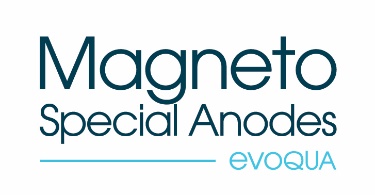 MAGNETO Special Anodes B.V., as part of Evoqua Water Technologies Ltd, is an innovative and important global supplier of electrodes to the electrochemical industry. The working environment is characterized by an informal atmosphere, with good terms of employment, and opportunities for development. For our Technology & Innovation team in Schiedam, we are searching for a hands-on and drivenLab ManagerM/Fto support the development of new electrodes  Purpose of the roleAs a Lab Manager you will lead a small group of technicians and work together with researchers. Most of your work will be carrying out lab activities yourself; a small part of your work will be managerial activities. Scope and ResponsibilitiesResponsible for, and executing on all operational activities of the lab:Routine process and experimental measurements and reportsPreparation of reactants and solutionsRoot cause analyses of non-conformitiesLab equipment inventory, maintenance, and calibrationsTechnical support to Researchers, e.g. building and modifying experimental setups, carrying out project-related experimentsSupervising a small team with lab technicians, responsible for overall scheduling of testsResponsible for maintenance of lab facilities, proposal and execution of CAPEX projectsSupervising the introduction of new analytical methods and equipmentDrafting standard work instructions and procedures to optimize the work flow in the labEnsuring a Safety Culture in the workplaceProfileEnjoys working with people, motivating others to excel, teaching lab skills to technicians and continuously developing yourself and the teamHands-on with a can-do attitudeDelivers on commitment, accountable for his/her work and leads by example with a high standard of work quality and work ethicsEnergetic and enthusiastic, with a strong sense of urgency on improvement and delivery of goalsFuture focus, forward thinking and results drivenTeam player and able to build strong working relationships across the divisionMinimum requirementsApplied Sciences (‘HBO’) degree in physical chemistry, analytical chemistry, chemical engineering or similar. Demonstrable experience in a chemistry lab, building setups and carrying out experiments Familiar with 5S and lean principlesFluent in English, written and oral, Dutch is a plus.Where you are going to work;You will work in an informal, dynamic organization that is driven to make a global impact with products that enable the energy transition (specifically green hydrogen and electrification). You will report to the Manager Technology & Innovation.Application procedureFor more information, you can contact Adriaan Jeremiasse. You can apply by sending your motivation letter and curriculum vitae by mail to Kim Nieuwpoort, HR advisor, kim.nieuwpoort@evoqua.com.  